CC-Betriebs-CheckModulBetrieb AllgemeinChecklisteVogelschutz u. Fauna-Flora-Habitat Oberösterreich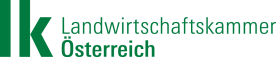 Name:Betriebsnummer:Die landwirtschaftlichen Flächen des Betriebes liegenin keinem Natura 2000-Gebietteilweise im Natura 2000-Gebietzur Gänze im Natura 2000-GebietAnforderung 1.1 u. 2.1: Beeinträchtigung/Entfernung von Landschaftselementen  Anforderung 1.1 u. 2.1: Beeinträchtigung/Entfernung von Landschaftselementen  Anforderung 1.1 u. 2.1: Beeinträchtigung/Entfernung von Landschaftselementen  1a) In der freien Natur Schilf- oder Röhrichtbestände beseitigt?       Wenn ja: naturschutzrechtlich genehmigt? ja ja  nein  nein1b) In der freien Natur in der Zeit zwischen 01.04. und 30.09. Busch- oder Gehölzgruppen sowie    Heckenzüge geschlägert oder kahlgeschnitten bzw. Schilf gemäht?     Wenn ja: naturschutzrechtlich genehmigt?  ja ja  nein  nein1c) Im Grünland außerhalb der Uferschutzzone Busch- Gehölzgruppen sowie Heckenzüge gerodet?     Wenn ja: naturschutzrechtlich genehmigt?  ja ja  nein  nein1d) Innerhalb der Uferschutzzone Ufergehölze gerodet?      Wenn ja: naturschutzrechtlich genehmigt?  ja ja  nein  neinAnforderung 1.2 u. 2.2: Geländeverändernde Maßnahmen  Anforderung 1.2 u. 2.2: Geländeverändernde Maßnahmen  Anforderung 1.2 u. 2.2: Geländeverändernde Maßnahmen  2a) Geländeverändernde Maßnahmen (Abtragung oder Aufschüttung) auf einer Fläche von mehr als 2000 m² mit einer Änderung der Höhenlage um mehr als 1 m auf einer ausgewiesenen mesophilen Mähwiese innerhalb eines Schutzgebietes nach der Fauna-Flora-Habitatrichtlinie 92/43/EWG im Grünland außerhalb der Uferschutzzone durchgeführt?Wenn ja: naturschutzrechtlich genehmigt? ja ja  nein  nein2b) Bodenabtragung, Aufschüttung in Mooren, Sümpfen, Feuchtwiesen sowie Trockenrasen und Halbtrockenrasen im Grünland außerhalb der Uferschutzzone vorgenommen?Wenn ja: naturschutzrechtlich genehmigt? ja ja  nein  nein2c) Abtragung oder Austausch von gewachsenem Boden innerhalb der Uferschutzzone über die zeitgemäße land- und forstwirtschaftliche Nutzung hinaus, wobei ausgewiesene mesophile Mähwisen innerhalb eines Schutzgebietes nach der Fauna-Flora-Habitatrichtlinie 92/43/EWG, Moore, Sümpfe, Feuchtwiesen sowie Trocken und Halbtrockenrasen zerstört wurden?Wenn ja: naturschutzrechtlich genehmigt?  ja ja  nein  neinAnforderung 1.3 u. 2.3: Veränderungen des Wasserhaushalts  Anforderung 1.3 u. 2.3: Veränderungen des Wasserhaushalts  Anforderung 1.3 u. 2.3: Veränderungen des Wasserhaushalts  3a) Im Grünland Moore oder Sümpfe außerhalb der Uferschutzzone trocken gelegt oder Feuchtwiesen drainagiert?Wenn ja: naturschutzrechtlich genehmigt?  ja ja  nein  nein3b) Im Grünland außerhalb der Uferschutzzone sonstige Grünflächen im Ausmaß von über 5.000 m² drainagiert oder Drainagierungsflächen über dieses Ausmaß erweitert? Wenn ja: naturschutzrechtlich genehmigt?  ja ja  nein  nein3c) Innerhalb der Uferschutzzone Feuchtlebensräume trocken gelegt und dabei Moore, Sümpfe oder Feuchtwiesen zerstört? Wenn ja: naturschutzrechtlich genehmigt? ja ja  nein  neinAnforderung 1.4 u. 2.4: Kulturumwandlungen/NutzungsänderungenAnforderung 1.4 u. 2.4: Kulturumwandlungen/NutzungsänderungenAnforderung 1.4 u. 2.4: Kulturumwandlungen/Nutzungsänderungen4a) Im Grünland außerhalb der Uferschutzzone oder innerhalb der Uferschutzzone in Mooren, Sümpfen, Feuchtwiesen, Trocken oder Halbtrockenrasen gedüngt oder mit standortfremden Pflanzen bepflanzt? Wenn ja: naturschutzrechtlich genehmigt?  ja ja  nein  neinAnforderung 1.5 u. 2.5: Sonstige Beeinträchtigung von Lebensräumen und Arten  Anforderung 1.5 u. 2.5: Sonstige Beeinträchtigung von Lebensräumen und Arten  Anforderung 1.5 u. 2.5: Sonstige Beeinträchtigung von Lebensräumen und Arten  5a) Wurden Vögel, insbesondere während der Brut- und Aufzuchtzeit absichtlich beunruhigt?  ja  nein5b) Wurden sonstige Beeinträchtigung von Lebensräumen und Arten vorgefunden?  ja  neinPlatz für Erläuterungen (bitte unbedingt die entsprechende Nummer angeben)Platz für Erläuterungen (bitte unbedingt die entsprechende Nummer angeben)Platz für Erläuterungen (bitte unbedingt die entsprechende Nummer angeben)